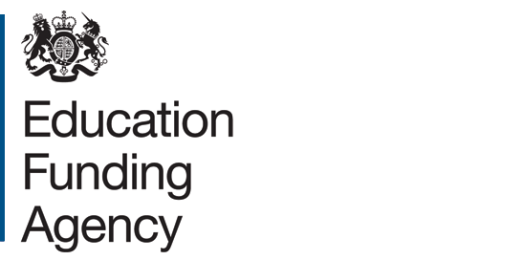 Schools forum self-assessment toolkitThis toolkit provides local authority officers and elected members with a framework for assessing the strengths and weaknesses of their schools forum. The toolkit is designed as a set of questions which can be considered by individuals or the forum as a whole.© Crown copyright March 2015QuestionYes / NoNotesAre meeting dates set in well advance and details (including time and venue) published in an accessible manner to enable interested parties to plan their attendance?YesAre meetings timed to coincide with key dates? (e.g. reporting of funding formula)YesAre meetings held in an accessible venue to enable observers to attend easily?YesIs there a dedicated website link for schools forum, is it current and regularly updated?YesAre the agenda and papers publicly available on the authority’s website at least 6 working days in advance of the meeting?  NoThe vast majority of papers are, but occasionally papers are available later.Are the papers published as a single document, so that users can download easily?NoInvestigating use of Professional PDF If papers are tabled at the meeting, are they published on the website promptly after the meeting?YesAre draft minutes published a reasonable time (e.g. within 2-3 weeks) after the meeting, rather than waiting until the following meeting?YesGenerallyAre the minutes clear and unambiguous, with sufficient detail to illustrate the discussions, without reporting verbatim every point made?YesGenerally, trying to reduce individual commentsIs the constitution clear and appropriate? Including ega clear process for ensuring proportional representation the process for electing members and their tenurethe timescale for review is clearly set outthe process for dealing with repetitive non attendersNoNo written constitution could be found. New constitution to Schools’ Forum 1 June 2020Is there an induction pack or training programme available for new members?NoThis is intended to take place once the constitution and membership has been agreed. Is the election process clear and transparent? i.e. representatives are elected only by the group they are representing, whether phase-specific for maintained schools, or by the proprietors of academies for academy members. NoRepresentatives are elected by their phase, but the processes are not clear.A model process is being set out. Do the papers contain clear recommendations and indicate in a consistent manner whether the item is for information, consultation or decision?YesIs it clear to observers who attendees at the forum are representing? (eg by use of name plates, indicating sector)NoRecommend creating name plates.Does the chair manage the meeting well, ensuring that all are able to contribute to the agenda items, that no bias towards any sector is evident and that no single person or organisation is able to dominate the discussion?YesIs there inclusive participation in discussions for all phases and types of members?YesDo members actively canvass views and objectively represent their whole peer group at the forum and provide feed back after meetings?NoNot always.Where votes are required, is it clear who is eligible to vote for different items? NoNot always. New constitution clarifies voting procedures.Where votes are required, are the arrangements for recording the votes clear and unambiguous?YesIs there a system in place for a decision if votes are tied?NoThe new constitution addresses this. Is the operational & good practice guide used to regularly review the forums adherence to good practice?Yes